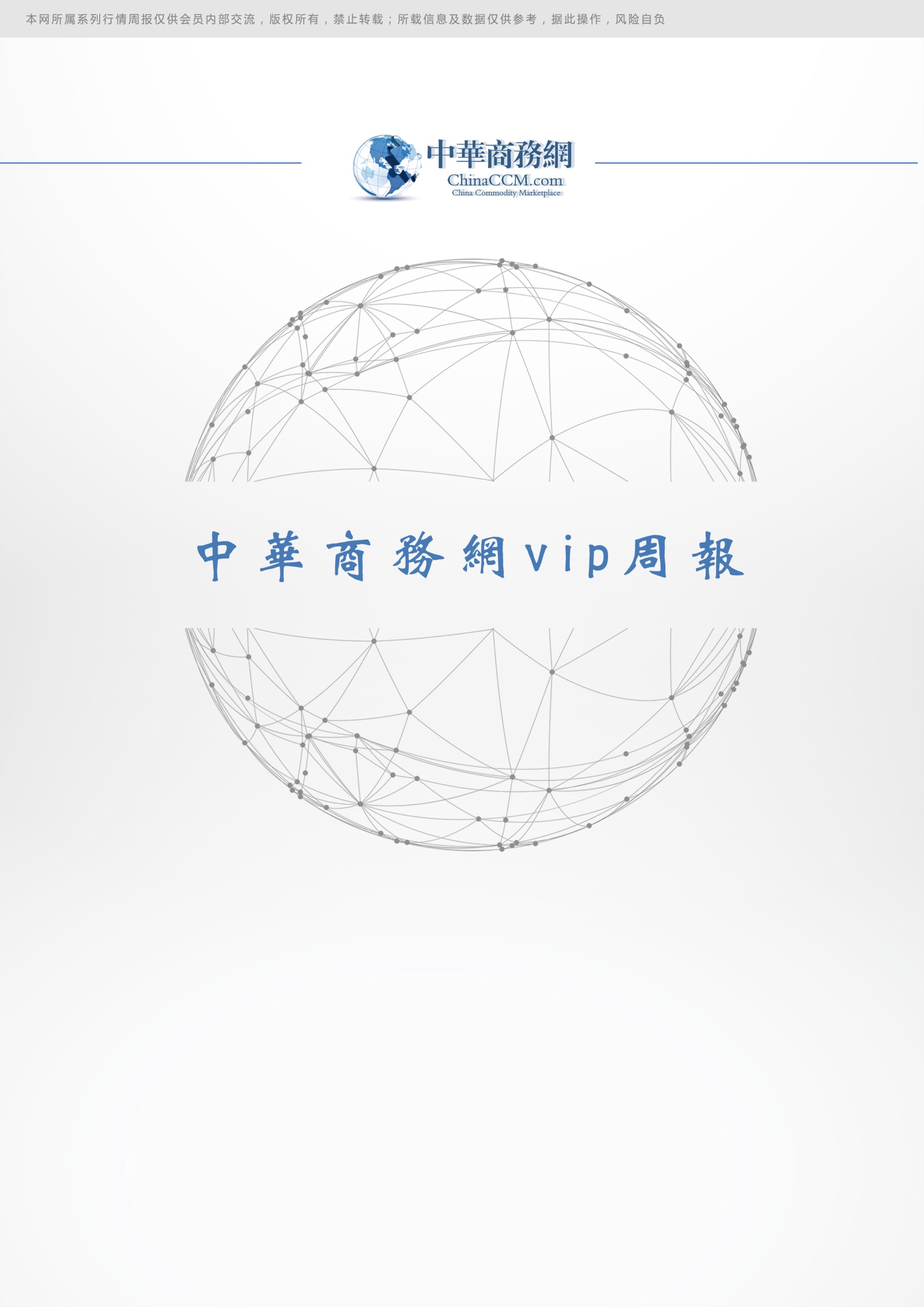 一、国际原油(一)、国际原油市场回顾 国际原油收盘价涨跌情况（单位：美元/桶）2.2019年国际原油价格走势图近期影响国际原油市场的主要因素1.美国原油库存情况 本周美国能源信息署(EIA)公布的数据显示，截至2月22日当周美国除却战略储备的商业原油库存减少864.7万桶至4.459亿桶，减少1.9%，美国原油库存变化值连续5周录得增长后本周录得下滑，且创2018年7月13日当周(33周)以来新低。此外，俄克拉荷马州库欣地区原油库存增加162.8万桶，库欣地区原油库存升至2017年12月以来最高水平。上周汽油库存减少190.6万桶，精炼油库存减少30.4万桶。美国3月1日当周API原油库存+729万桶，前值-420万桶。美国3月1日当周API库欣地区原油库存+113万桶，前值+200万桶。美国3月1日当周API汽油库存-39.1万桶，前值-380万桶。美国3月1日当周API精炼油库存-310万桶，前值+40万桶。2.美国经济形势本周北京时间7日凌晨，美股周三收跌，三大股指均录得连续第三日下滑。投资者仍在关注国际贸易局势的进展与美国经济数据。美联储褐皮书报告称美国经济温和增长，半数辖区受到政府停摆影响，全球经济增长放缓与贸易纠纷值得担忧。美东时间3月6日16：00(北京时间3月7日05：00)，道指跌133.17点，或0.52%，报25673.46点;标普500指数跌18.20点，或0.65%，报2771.45点;纳指跌70.44点，或0.93%，报7505.92点。截至周三收盘，美股三大股指均已连续第三个交易日下滑。道指成份股WalgreensBootsAlliance跌幅领先，其股价收跌3.6%。辉瑞制药(PFE)收跌2.4%，卡特彼勒(CAT)跌1.7%。标普500成份股当中，能源与医疗保健板块跌幅领先。亚马逊(AMZN)股价走低拖累纳指下滑。标普500能源板块跌幅超过1.5%，此前美国原油库存攀升导致油价走低。美国能源信息署(EIA)报告称上周原油库存攀升71万桶，这份报告导致美国WTI原油期货收跌0.6%。Globalt公司高级投资组合经理TomMartin表示：“过去两个月影响市场的重大题材大多已经用尽。人们正在等待关于贸易协议的新消息，这就是过去几天的股指表现低迷的原因。”国际贸易形势仍受关注。一些分析师认为，中美贸易谈判的乐观前景基本上已在目前股市价格中得到体现，市场参与者正在等待新的推动力量。特朗普政府官员本周对贸易谈判发出了乐观评论。据彭博社周三报道，美国总统特朗普正在向美国贸易谈判代表施加压力，要求他们尽快达成贸易协议，以期推动市场反弹。周三投资者迎来了一些重要经济数据与报告。ADP机构报道称，在经历了一段火爆的开局后，私营层面的就业增长趋势有所降温。数据显示，美国2月ADP就业人数增加18.3万，稍低于市场预期的19万，前值为21.3万。美国商务部周三公布的数据显示，尽管特朗普努力削减贸易逆差，但12月份美国贸易逆差仍激增至598亿美元，超出预期。去年全年，美国与其全球伙伴之间的贸易逆差为6210亿美元，创2008年以来最高。此前接受路透调查的经济学家预计美国12月贸易逆差将为573亿美元，高于11月的503亿美元，11月的数据修正后增加了10亿美元。美国贸易逆差扩大，因进口增长2.1%至2，649亿美元，而出口下降1.9%至2，051亿美元。美联储在周三下午公布了经济景气状况褐皮书报告。报告显示，美国经济在1月和2月有所增长，但是半数联储下辖地区的经济受到联邦政府35天关门的影响。一些制造商还担心其产品的全球市场需求下降、并且特朗普贸易政策将对其产生不利影响。褐皮书报告称，美国经济在2019年头两个月降温，大部分地区的经济“轻微至温和”增长。根据这份周三在华盛顿发布的报告，“大约有一半地区指出，政府停摆导致了一些领域的经济活动放缓。”美联储的褐皮书是根据截至2月25日12家地区联储银行所收集的信息编制。该报告称，冬季恶劣天气与信贷成本上升也抑制了消费者支出。制造业有所走强，但企业报告“了对全球需求疲软、关税导致成本上升以及贸易政策不确定性的担忧。”该报告很可能支持许多美联储官员对于未来加息行动保持耐心的决定，因为经济扩张形势虽然健康但略有放缓。美联储官员讲话受到关注。今天发表讲话的美联储官员包括克利夫兰联储行长洛瑞塔-梅斯特(LorettaMester)、纽约联储行长约翰-威廉姆斯(JohnWilliams)等。威廉姆斯是联邦公开市场委员会(FOMC)今年的投票委员，梅斯特不是。市场分析师评点FXTM研究分析师LukmanOtunuga说：“由于贸易协议的乐观预期已在股市中得到体现，而英国在3月29日无协议脱欧的风险则几乎没有反映在股市定价中，因此市场需要关注新的主题。地缘政治风险因素仍然存在，但其影响似乎有限，并且全球经济增长放缓已不再是什么新闻了。”其他市场表现纽约商品交易所4月交割的西德克萨斯中质原油(WTI)期货价格下跌34美分，跌幅0.6%，收于56.22美元/桶。伦敦洲际交易所5月布伦特原油收高13美分，涨幅0.2%，收于65.99美元/桶。纽约4月汽油期货攀升1.2%，收于1.789美元/加仑，为10月以来的最高收盘价。3.世界经济形势当地时间3月6日下午，美国纽约联邦储备银行主席约翰·威廉姆斯在接受新浪财经等媒体访问时表示，全球经济增长放缓、不断攀升的地缘政治风险以及全球金融状况的紧缩将成为限制美联储加息决策的三大风险因素，美国目前经济数据良好，允许美联储保持耐心、灵活调整其货币政策的制定。威廉姆斯对新浪财经表示，中国经济作为世界经济的重要组成部分，其经济增长放缓将影响美联储的加息决策，但欧洲经济增长放缓更为显著、对美国影响更大;欧洲等地经济增长放缓将导致本地区需求减少，从而造成美国出口下滑，成为影响美联储目前考虑是否暂缓加息的三大因素之一。另外两大因素分别是不断攀升的地缘政治风险和全球金融状况紧缩。美国经济增长放缓将成“新常态” 美联储需耐心灵活威廉姆斯在纽约经济俱乐部发表演讲时提出，由于去年市场波动遏制了消费和商业支出，2019年美国GDP增长将下滑至2%左右，经济增速放缓并不意味着衰退到来，而是成为一种“新常态”。基于他对经济增速放缓的预期，他说：“也许我们不需要像我之前认为的那样加大金融紧缩力度。”上周美国公布了2018年第四季度的GDP数据，四季度美国经济增速虽有放缓，但仍达到2.6%，超出此前经济学家的预期，2018年全年GDP增速为2.9%，达到2016年以来的最高水平。GDP数据公布后，一度引起股票市场的波动，投资者担忧在美国GDP增长超预期的情况下，美联储会在金融状况已经紧缩的背景下进一步加息。此前桥水在2019年经济展望报告中提到：由于市场并未将任何的紧缩计入资产估值，任何形式的紧缩都将意味着超预期， 资产价格面临负面再估值的压力;甚至紧缩政策的暂停(例如暂缓加息)也不会给市场太大的正向刺激。针对这点，威廉姆斯对新浪财经表示，虽然金融市场也是纳入美联储决策的因素之一，但目前美联储更看重宏观经济数据代表的意义。他强调，现在股票市场逐步回归正常，债券市场收益率曲线趋于平缓但并不预兆着衰退，美国目前的GDP增长、就业率、通胀等数据都体现了良好的经济状况，允许美联储在此刻保持耐心、继续密切观测相关数据——一旦任何重大经济数据发生变化，美联储能够迅速做出反应，调整决策。央行应对危机能力受限 或出现负利率此前桥水在经济展望报告中提出的另一主要观点是：一旦美国迎来经济衰退，形势将变得非常糟糕，央行几乎没有调控的空间(如降息)，而国家内部以及国际之间的政治冲突将使有效政策的制定变得异常困难。威廉姆斯也在今天演讲后的提问环节遭遇了相似的质疑，他表示：目前美国没有出现任何经济衰退的征兆，但一旦经济衰退出现，美联储可以通过降息、购买债券等手段刺激经济，如果这些手段不生效，甚至可能考虑采用负利率或者新一轮量化宽松政策，美联储正在对这种情况进行深度评估。他反复重申，目前对年内是否继续加息没有任何倾向，美联储也还未做出任何决策。在08年金融危机之后，美联储先后实施三轮量化宽松政策，通过大规模资产购买计划购入国债、机构债和MBS，向银行体系注入了数万亿美元的资金。2017年10月，其资产负债表一度上升至4.4万亿美元的峰值。 而在今年2月份，这一数字六年来首次跌至4万亿美元以下。随着美国经济趋于稳定复苏，美联储逐步退出量化宽松，缩减其资产负债表，简称“缩表”。 而美联储“缩表”将为全球流动性紧缩带来挑战，而相关监管层预期这一现象将在年内发生。一旦美联储开始看到货币市场释放出流动性紧缺的信号，他们可能会及时调整政策。但威廉姆斯认为，目前还没有出现任何流动性紧缺的征兆，缩表将以可预测的进程持续，具体计划目前还不能披露，但将在数月内公开。三、2018年11月份全国原油进出口统计数据（产销国）四、后市预测本周美国WTI原油原油价格在55.8-56.59美元/桶。布伦特原油价格在65.07-65.99美元/桶震荡。周内国际油价小幅下调。美国原油库存报告好坏参半令油价震荡交投，同时美元暂时持稳也令油价适度盘整。美国WTI原油期货价格盘中最低触及55.42美元/桶，布伦特原油期货价格盘中最高触及66.18美元/桶。基本面利好因素：美国能源信息署(EIA)周三(3月6日)公布报告显示，截至3月1日当周，美国精炼油库存减少239.3万桶，连续3周录得下滑，且创2018年12月21日当周(11周)以来最大单周降幅，市场预估为减少144万桶。美国汽油库存减少422.7万桶，连续3周录得下滑，且创2018年10月26日当周(19周)以来最大单周降幅，市场预估为减少208.4万桶。金融市场遭受了多重重磅消息的考验：美国公布的2月ADP就业人数不及预期，12月贸易赤字也表现不及预期。与此同时，欧洲央行数据据悉将调低直到2021年的通胀预期。此外，经济合作组织最新的一份报告中下调2019年全球经济增长预期。受这些消息的影响，金融市场走势震荡：欧元一度短线急跌，但随后很快转而上扬;美元指数在短线小幅上涨之后转而回落至平盘附近徘徊。最新调查结果显示，14个OPEC产油国2月合计产量环比减少了56万桶/日至3050万桶/日，其中参与减产的11个成员国减产执行率为108%，目前已经低于承诺减产目标3060万桶/日。更多数据显示，由于美国对委内瑞拉实施经济制裁，该国原油产量已经在2月下降16万桶/日至107万桶/日，为2003年大罢工以来的最低水平。伊朗产量降幅是OPEC成员国中第二大的，2月环比下降9万桶/日至265万桶/日，为2013年以来最低水平，同样是受到美国的经济制裁影响。不过这两国并未参与减产。此外，市场普遍认为4月的OPEC会议上可能会为6月政策会议上延长减产行动做好准备，相信将进一步延长减产至12月底。美国油服公司贝克休斯(Baker Hughes)周五(3月1日)公布数据显示，截至3月1日当周，美国石油活跃钻井数减少10座至843座，连续第二周下滑且创2018年5月来最低。美国能源信息署(EIA)数据显示，去年12月美国原油产量为1185万桶/日，自5月来首次录得下降，但上周美国原油产量已经升至纪录新高的1210万桶/日，这令原油多头感到担忧。更多数据显示，截至3月1日当周美国石油和天然气活跃钻井总数减少9座至1038座。基本面利空因素：美国能源信息署(EIA)周三(3月6日)公布报告显示，截至3月1日当周，美国原油库存急升706.9万桶至4.529亿桶，增幅创1月25日当周(6周)以来最大，市场预估为增加120.3万桶。更多数据显示，上周俄克拉荷马州库欣原油库存增加87.3万桶，连续3周录得增长。此外，上周美国国内原油产量持平于1210万桶/日。利比亚最大油田已经重启，该油田拥有31.5万桶/日的原油产量，自12月以来一直因不可抗力而被迫关闭，重启之后必然会部分抵消OPEC减产行动带来的利好。2月中国制造业采购经理指数回落至三年低位，这令市场对经济放缓担忧加重，从而拖累原油等风险资产的表现。预测下周WTI油价将触及54-60美元/桶，布油在之后几个月触及64-68美元/桶。二、 石脑油2. 1国际石脑油市场价格                                                                 单位：美元/吨  ①单位：美元/桶2.2地炼石脑油市场本周石脑油：石脑油：美国活跃石油钻井数据连续第二周下降为石油市场提供支撑，尽管世界主要经济体目前均面临经济放缓疑虑，但减产进程及中美贸易谈判继续对石油市场形成支撑，预计3月4日欧美原油期货价格回升。国内地炼石脑油市场整体放量继续削减，昌邑石化焦化加氢资源今日停发，而直汽资源近期受到重整采购的直接拉动较为紧缺，今日亚通外采2000吨直汽，卖方市场情况下，尽管原油上周末宽幅下跌，但市场成交均价未现下移，明日原油看涨，预计石脑油市场将有所追高。石脑油：后市预测：中国政府下调了经济增长预期区间，这令燃料需求前景备受打击，亚洲时段盘中走跌，不过中美贸易即将达成协议的预期以及产油国减产的利好依然支撑油市，预期3月5日欧美原油期货价格收跌。国内地炼及煤基石脑油市场底线成交基本调整到位，西北煤制油资源竞拍低价也已经处于4300元/吨上方，因市场资源供应显紧，个别主力重整原料采购炼厂已经调整了采购交付模式，例如缩短账期或提高首付款比例，但采购难度仍然较大。短线判断石脑油市场表现仍将维持强势。石脑油：隔夜API原油库存数据暴增令市场压力陡升，亚洲时段欧美原油期货价格运行宽幅下跌，夜间EIA原油库存变化预期悲观，料原油宽幅下挫概率较高，6日欧美油价预期下跌。国内地炼石脑油市场交投仍然较为稳健，不过高端售价有所松动，受到原油趋于弱势的影响。加氢类石脑油产品销售遭遇阻力，因汽油调和端乏善可陈且组分油市场资源供应充裕，鑫泰重整开车对重整料市场形成提振，但其重整芳烃增加汽油调和组分流通市场的压力。2.3本周国内石脑油价格汇总山东地炼石脑油价格汇总 单位：元/吨2.4山东地炼石脑油价格走势图三、本周国内油品市场分析及预测3．1  成品油市场动态   本周，国际原油期货延续震荡走势，与此同时，山东地炼成品油行情弱势下行，各炼厂纷纷降价促销，且成交保持100-200元/吨优惠。具体来看出货方面：经过此前一轮疯狂备货，社会单位库存升至高位，加上目前终端消费能力提升较慢，中下游商家采购意向低迷，因此地炼整体出货表现不佳，市场交投气氛转淡。进入下周，国际原油期价进入震荡区间，一方面OPEC的减产有望延期支撑市场心态，另一方面近期来自中美的经济数据表现不佳，令油价承压。WTI运行区间在55-57（均值56）美元/桶之间。在无实质性利好因素刺激下，山东地区成品油行情弱势难改，下游买家购进操作谨慎，而地炼方面缺乏推价动力。综上所述，预计下周山东地炼汽柴油价格继续承压。
华北地区主营成品油行情走弱，交投气氛明显转淡。分析来看，周内国际油价走势趋于震荡，新一轮变化率负向运行，消息面对市场指引略显偏空。与此同时，山东地炼出货受阻，汽柴油价格不断下滑。另外，本月为一季度最后月份，主营单位销售压力普遍较大。受以上因素影响，华北地区主营汽柴油价格先涨势放缓后承压走低。由于成品油行情转弱，且上周业者多已完成备货，故周内业者消化库存为主，入市采购气氛寡淡。后市而言，国际油价或保持震荡，消息面缺乏有效指引，不过随着天气转暖下游库存消耗加快，业者补货需求或随之逐步提升。整体来看，柴油销售步伐有望增速，预计下周华北地区柴油行情获得一定支撑，汽油则需求平平，价格存在续跌空间。
华南地区成品油行情疲软下行，市场交投气氛清淡难改。具体来看，2月28日零售价兑现上调，区内主营单位汽柴油价格小涨。步入新一轮计价周期，变化率以0附近开端后持续负向运行，消息方面难寻支撑。与此同时，山东地炼汽柴油价格下跌，主营外采成本降低。加之，下游需求疲软，业者入市购进意向低迷，主营单位出货不畅，汽柴油价格承压下跌，交投气氛清淡难改。后市来看，原油期货不乏震荡下跌可能，消息方面指引偏空。与此同时，下游需求改善不易，主营单位出货压力犹存。预计下周华南地区汽柴油行情仍存下行压力。
华中地区国际原油走势震荡，新一轮变化率始终维持0附近窄幅波动，消息面指引有限。市场观望气氛渐浓，地炼方面库存压力渐增，价格持续回落。加上区内阴雨天气频繁，终端消耗放缓，下游需求难有提振。主营汽柴行情处于弱势盘整阶段，部分单位暗中增加成交优惠。但市场对后市信心不足，入市采购以刚需小单为主，交投气氛十分清淡。后市来看，国际原油或仍处于震荡区间，短期内难有较大波动，零售价搁浅与小跌概率并存，消息面指向偏空，加上下游需求恢复缓慢，主营出货压力有增无减。故预计短期内华中地区汽柴价格或保持弱势运行，主营销售政策或将愈加灵活。
华东地区成品油行情承压下行，市场购销氛围颇为清淡。具体来看，国际油价走势震荡，新一轮变化率负向运行，消息面对市场难有支撑。下游用户前期备货充足，且看跌预期浓郁，入市采购较为有限，仅终端刚需小单采购。加之，华东地区阴雨天气持续，进一步抑制下游库存消耗进度，华东主营本周出货均较为惨淡，故承压之下汽柴价格有所松动，出货优惠力度加大。不过，业者入市操作难有改善，主营成交提升不易，市场购销气氛较冷清。后市而言，国际油价或仍维持震荡走势，本轮零售价搁浅或下跌概率并存，消息面对市场难有明显指引。下游需求难有恢复，预计下周华东主营成品油价格或仍有下跌空间，随着主营销售压力显现，销售政策也将较为灵活。

西北地炼柴油行情涨后趋稳，汽油行情维持淡稳，市场购销平淡。分析来看：上周四成品油零售价上调兑现，区内柴油行情略有跟涨，汽油行情保持稳定。本周内，国际油价转为区间震荡为主，新一轮变化率负向区间波动，消息面对市场难有提振。虽然柴油需求将逐步好转，但业者前期积极补货，近期消库为主，市场成交气氛清淡。汽油方面，近期暂无节假日提振，整体需求仍显平淡，业者低库存运作为主，市场成交亦难向好。进入下周，国际油价或维持区间震荡，变化率调价红线附近波动，本轮调价小跌及搁浅概率并存，市场观望气氛浓厚。业者操作心态谨慎，消库之余按需采购为主，市场成交波动不大。预计西北地炼汽柴行情淡稳运行为主。
西南地区汽柴行情涨后回落，市场成交气氛清淡。分析来看：上周四成品油零售价上调兑现，区内部分主营单位价格略有跟涨。进入本周，国际油价区间震荡为主，变化率转为负向区间运行，消息面对市场指引有限。同时，下游需求提升有限，社会库存消耗缓慢。业者操作意向持低，消库之余谨慎观望为主，市场成交气氛低迷。主营单位销售不畅，为缓解后期销售压力，汽柴价格多有下调，且优惠幅度放宽。进入下周，国际油价或维持弱势震荡，变化率下调红线附近波动，本轮调价仍存变数，市场观望气氛难以消除。业者操作心态谨慎，大单补货有限，市场成交难有提升。主营单位销售压力渐增，成交价格或仍有所回落。华中地区本周，利好因素提振主营价格推涨，柴油涨势强于汽油。具体分析如下，周内，国际原油震荡上涨，变化率维持正向宽幅波动，零售价上调预期提振明显。加上地炼价格不断拉升，带动主营报价推涨，但受阴雨天气影响，下游需求提升不及预期，故价格推涨力度有限，其中柴油出货尚可，价格涨幅较大。下游按需采购为主，交投气氛一般。后市来看，国际原油或较为震荡，零售价今日兑现上调，新一轮变化率或以0附近窄幅开端，消息面或支撑减弱，但周边地炼及主营单位近期拉涨幅度较大，且进入新一周期，主营出货压力暂缓。故预计短期内华中地区汽柴价格或维持坚挺，部分主营价格仍有推涨空间，实盘则保持宽松优惠。华东地区成品油有所上涨，尤其柴油涨幅明显。具体来看，国际油价震荡上涨，零售价于本周四如期兑现上调，消息面对华东市场提振明显。此外，上周末开始，山东地炼成品油尤其柴油价格出现大幅推涨，外采成本提升下，华东主营柴油价格亦有明显走高，汽油涨幅则相对有限。随着区内成品油行情涨至高位，下游用户抵触心态升温，且阴雨天气频繁抑制需求回升，故业者多退市消化库存，主营出货量转淡，不过主营月度销售任务均提前完成，故汽柴行情维持坚挺。后市而言，国际油价或仍维持震荡走势，不过消息面或难以再现强势提振，而且下游仍将消库为主，故预计下周华东汽柴行情或适度推涨后走稳整理，市场购销行情难有明显好转。西北地炼柴油行情略有提升，汽油行情维持淡稳，市场成交提升有限。分析来看：周内国际油价震荡走高，变化率正向较大幅度波动，零售价“四连涨”提前锁定，且预计上调幅度较大，消息面利好提振市场心态。同时，工矿基建等行业开工增多，柴油需求面将逐步好转，区内柴油价格略有推涨。而汽油需求转入平淡，整体行情维持平稳。业者补货陆续到位，市场成交难以持续向好。本周四，成品油零售价上调兑现，预计区内汽柴行情将随之走高。进入下周，国际油价或维持区间震荡，消息面对市场心态支撑有限。业者消库之余按需采购，市场成交气氛清淡。预计下周西北地炼汽柴行情涨后趋稳。西南地区汽柴行情维持上行，市场成交氛围平淡。分析来看：周内国际油价保持震荡上行，变化率正向较大幅度波动，上调预期表现强烈，消息面利好对市场提振明显。此外，主营本月销售任务无压，汽柴价格不断推涨，其中柴油涨幅较为明显。不过，区内汽柴行情涨至高位，且下游需求提升有限，业者补货到位之后，再度退市消库，市场成交逐步转淡。本周四成品油零售价上调窗口如期开启，主营价格或继续走高。进入下周，国际油价或维持区间震荡，消息面对市场指引有限。此外，业者前期备货充足，后市消库存为主，入市补货稀少。不过，进入月初主营单位挺价意愿强烈，因此预计西南地区汽柴行情维持高位运行，部分单位或继续推价，但涨幅有限。四、国内溶剂油市场综述　　本周国际原油布兰特原油期货收高0.31美元，或0.47%，报每桶66.30美元。美国原油期货上涨0.44美元，或0.78%，收于每桶56.66美元。油价周四小幅走高，受石油输出国组织(OPEC)主导的减产和美国对委内瑞拉和伊朗出口制裁的支撑，但股市下跌和对需求增长的担忧重燃，限制了油价涨势。成品油调价本轮第6个工作日，中宇原油估价66.01较基准价跌0.617或-0.93%，暂预计3月14日24时成品油零限价下调50元/吨。溶剂油早评虽原油反弹，但汽柴连日下行整理，走量一般，抄底行情不多，非标溶剂油商谈继续松动，国标溶剂油需求暂无起色，贸易商分销压力较大。预计市场走稳，局部调整，非标适当让利刺激走货。截至3月7日，数据显示，两大集团国标6#溶剂油均价5705元/吨，国标120#溶剂油均价6265元/吨，国标200#溶剂油均价7775元/吨。山东地区国标6#溶剂油均价4970元/吨，国标120#溶剂油均价4850元/吨，国标200#溶剂油5550元/吨。非标120#溶剂油均价4825元/吨;非标200#溶剂油均价4900元/吨。市场评述及后市预测原油期货周三涨跌互现，此前美国政府数据显示，上周原油库存意外大幅增加，不过汽油库存连续第三个月下降支撑油价。国标溶剂油市场整体保持盘稳运行，非标溶剂油因汽柴转疲商谈适度回调。非标溶剂油方面，地炼成品油延续回调趋势，汽油料、柴油料交投不甚理想，MTBE商谈回落，非标溶剂油出货转疲，轻油与非标200#表现一般，但原料成本目前保持高位坚挺，厂家倚靠成本支撑继续与买方斡旋，短期内非标溶剂油走跌幅度受限。国标溶剂油方面，主营国标溶剂油市场依旧盘稳观望，两大集团产量不高，暂无较大销售压力。而山东地区民营炼厂方面表现一般，炼厂方面表示成交重心有所偏低，高成本的压力下，生产企业无足够空间继续向下调整，故短线民营炼厂方面的国标溶剂油价格维持稳定。五、本周国内炼厂溶剂油产品价格对比单位：元/吨六、D系列特种溶剂油本周国内D系列溶剂油价格汇总单位：元/吨七、重芳烃溶剂油单位：元/吨八、正己烷本周国内正己烷价格汇总单位：元/吨 九、2018年11月中国溶剂油进出口数据统计2018年11月份中国溶剂油进出口统计数据（按产销国分）(单位：吨；美元)日期纽交所伦交所影响因素2019/3/656.2265.99美国原油库存报告好坏参半令油价延续震荡走势，加之美元近来的强势也令油价承压，但是OPEC的减产依旧为市场提供了一定的支撑。2019/3/556.5665.86利比亚最大油田重启的消息抵消了减产行动稳步推进为油价提供的强力支撑，令油价上涨空间受限。2019/3/456.5965.67OPEC减产行动的稳步推进为油价带来提振，但经济发展放缓的忧虑仍存限制了油价的上行空间。2019/3/155.865.07虽然OPEC的减产成果利好油价，但美国原油产量增长以及全球经济放缓的忧虑令市场情绪再受抑制导致油价承压下跌。2019/2/2857.2266.03虽然美国EIA原油库存大降有效提振了市场情绪，但美元企稳以及特朗普政府可能对石油输出国组织(OPEC)施加更大压力令国际油价承压。产品年度月份产销国进口数量/吨进口金额/美元出口数量/吨出口金额/美元石油原油(包括从沥青矿物提取的原油)2018年11月印度尼西亚40653.3425346064.00--石油原油(包括从沥青矿物提取的原油)2018年11月沙特阿拉伯6559086.723799894948.00--石油原油(包括从沥青矿物提取的原油)2018年11月喀麦隆274520.10159589495.00--石油原油(包括从沥青矿物提取的原油)2018年11月苏丹142372.6379205819.00--石油原油(包括从沥青矿物提取的原油)2018年11月伊朗1597505.00912909959.00--石油原油(包括从沥青矿物提取的原油)2018年11月泰国25362.0315565737.00--石油原油(包括从沥青矿物提取的原油)2018年11月刚果(布)911835.95488114205.00--石油原油(包括从沥青矿物提取的原油)2018年11月南苏丹共和国248895.93113509343.00--石油原油(包括从沥青矿物提取的原油)2018年11月科威特1873420.001066267344.00--石油原油(包括从沥青矿物提取的原油)2018年11月也门350540.93203670399.00--石油原油(包括从沥青矿物提取的原油)2018年11月赤道几内亚225072.70129964020.00--石油原油(包括从沥青矿物提取的原油)2018年11月挪威133437.1985050562.00--石油原油(包括从沥青矿物提取的原油)2018年11月阿曼2776447.671570404500.00--石油原油(包括从沥青矿物提取的原油)2018年11月阿尔及利亚268525.13164163889.00--石油原油(包括从沥青矿物提取的原油)2018年11月利比亚885974.67523180489.00--石油原油(包括从沥青矿物提取的原油)2018年11月马来西亚833188.20491653771.00--石油原油(包括从沥青矿物提取的原油)2018年11月越南44414.4428043616.00--石油原油(包括从沥青矿物提取的原油)2018年11月加蓬425818.46246914969.00--石油原油(包括从沥青矿物提取的原油)2018年11月阿塞拜疆369626.55240045038.00--石油原油(包括从沥青矿物提取的原油)2018年11月蒙古103478.9042882263.00--石油原油(包括从沥青矿物提取的原油)2018年11月哈萨克斯坦382055.19219528579.00--石油原油(包括从沥青矿物提取的原油)2018年11月加纳395143.42247439810.00--石油原油(包括从沥青矿物提取的原油)2018年11月俄罗斯联邦6548835.913790140429.00--石油原油(包括从沥青矿物提取的原油)2018年11月伊拉克4489405.622460243791.00--石油原油(包括从沥青矿物提取的原油)2018年11月阿联酋1683047.16989595428.00--石油原油(包括从沥青矿物提取的原油)2018年11月埃及314221.95158188628.00--石油原油(包括从沥青矿物提取的原油)2018年11月英国1010539.66602684272.00--石油原油(包括从沥青矿物提取的原油)2018年11月卡塔尔105875.2973199655.00--石油原油(包括从沥青矿物提取的原油)2018年11月安哥拉3864267.162157921285.00--石油原油(包括从沥青矿物提取的原油)2018年11月尼日利亚138935.0080985584.00石油原油(包括从沥青矿物提取的原油)2018年11月厄瓜多尔198688.82109511633.00石油原油(包括从沥青矿物提取的原油)2018年11月委内瑞拉1139778.98529498771.00石油原油(包括从沥青矿物提取的原油)2018年11月墨西哥69175.2235411984.00石油原油(包括从沥青矿物提取的原油)2018年11月哥伦比亚889238.87455402631.00石油原油(包括从沥青矿物提取的原油)2018年11月美国137908.2259015354.00石油原油(包括从沥青矿物提取的原油)2018年11月巴西2983655.731586112356.00石油原油(包括从沥青矿物提取的原油)2018年11月澳大利亚190534.01112246681.00石油原油(包括从沥青矿物提取的原油)2018年11月加拿大240940.87103341004.00石油原油(包括从沥青矿物提取的原油)2018年11月日本--131987.4675223977.00石油原油(包括从沥青矿物提取的原油)2018年11月新加坡--130508.9880170232.002018年11月合计2018年11月合计2018年11月合计2018年11月合计42872423.6124156844305.00262496.44155394209.003月8日低端价（美元/吨）高端价（美元/吨）均价涨跌幅美分/加仑新加坡57.64美元/桶57.68美元/桶-0.36137.238-137.333日本530.75534.25-2.125140.410-141.336阿拉伯海湾503.90507.40-1.995133.307-134.233阿姆斯特丹、鹿特丹、安特卫普到岸价528.75529.257.25141.377-141.511鹿特丹船货价524.75525.257.25140.307-140.441地中海离岸价505.75506.257.25135.227-135.361热那亚到岸价518.75519.257.25138.703-138.837美国墨西哥湾538.07538.171.59美分/加仑153.690-153.790加勒比海---地区生产厂家产品名称价格类型涨跌2019/3/82019/3/1华北金城石化石脑油出厂价000华北恒源石化石脑油出厂价054004350华北东明石化石脑油出厂价000华北中海石化石脑油出厂价000华北弘润石化石脑油出厂价000华北华星石化石脑油出厂价000华北海科石化石脑油出厂价000华北广饶石化石脑油出厂价000华北鑫泰石化石脑油出厂价059255925华北利津石化石脑油出厂价000华北胜华石化石脑油出厂价000华北长城石化石脑油出厂价000华北安邦石化石脑油出厂价000华北日照源丰石脑油出厂价000华北富海石化石脑油出厂价000华北京博石化石脑油出厂价062046204华北昌邑石化石脑油出厂价062005800华北垦利石化石脑油出厂价052005200华北寿光石化石脑油出厂价056005600华北神驰石化石脑油出厂价053505350华北汇丰石化石脑油出厂价057305730华北宝塔石化石脑油出厂价000华北滨化石化石脑油出厂价000华北高青宏远石化石脑油出厂价000华北河口实业石脑油出厂价000地区生产厂家产品名称型号价格类型涨跌2019/3/82019/3/1东北大庆精细化工溶剂油120#出厂价047004400东北大庆精细化工溶剂油6#出厂价051504850东北大庆精细化工溶剂油190#出厂价054004700东北锦州石化精细化工溶剂油6#出厂价000东北锦州石化精细化工溶剂油120#出厂价000东北锦州石化精细化工溶剂油200#出厂价000东北大庆精细化工溶剂油200#出厂价000东北大庆庆升溶剂油6#出厂价000东北大庆庆升溶剂油120#出厂价000东北大庆庆升溶剂油180#出厂价000东北大庆庆升溶剂油200#出厂价000西北乌鲁木齐石化溶剂油6#出厂价000西北乌鲁木齐石化溶剂油7#出厂价000西北乌鲁木齐石化溶剂油120#出厂价000西北独山子石化溶剂油6#出厂价000西北独山子石化溶剂油120#出厂价000西北新疆康佳投资(集团)溶剂油6#出厂价000西北新疆康佳投资(集团)溶剂油7#出厂价000西北吐哈油田溶剂油6#出厂价000西北吐哈油田溶剂油120#出厂价000西北吐哈油田溶剂油190#出厂价000西北吐哈油田溶剂油200#出厂价000西北南充炼厂溶剂油200#出厂价000华北石家庄炼厂溶剂油6#出厂价000华北石家庄炼厂溶剂油120#出厂价000华北石家庄炼厂溶剂油200#出厂价000华北天津天泰实业溶剂油6#窄出厂价000华北天津天泰实业溶剂油6#出厂价000华北天津天泰实业溶剂油120#出厂价000华北沧州炼厂溶剂油200#出厂价000华北胜华化工溶剂油6#出厂价000华北胜华化工溶剂油120#出厂价000华北胜华化工溶剂油140#出厂价000华北胜华化工溶剂油180#出厂价000华北胜华化工溶剂油200#出厂价000华北淄博锐博化工溶剂油200#出厂价000华北淄博锐博化工溶剂油260#出厂价000华北淄博锐博化工溶剂油280#出厂价000华北淄博胜炼溶剂油6#出厂价000华北淄博胜炼溶剂油120#出厂价000华北淄博胜炼溶剂油150#出厂价000华北和利时石化溶剂油6#窄出厂价048004800华北和利时石化溶剂油120#出厂价060006000华北和利时石化溶剂油200#出厂价060006000华北山东集兴化工溶剂油6#出厂价000华北山东集兴化工溶剂油120#出厂价000华北山东东营旺豪溶剂油6#出厂价057005700华北山东东营旺豪溶剂油120#出厂价057005700华北山东东营旺豪溶剂油200#出厂价061006100华北山东东营旭辰化工溶剂油6#窄出厂价000华北山东东营旭辰化工溶剂油6#出厂价048005000华北山东东营旭辰化工溶剂油120#出厂价048005000华北山东东营旭辰化工溶剂油200#出厂价058006000华北胜利桩西溶剂油6#出厂价000华北胜利桩西溶剂油120#出厂价000华北胜利桩西溶剂油200#出厂价000华北淄博远达化工溶剂油6#出厂价050005000华北淄博远达化工溶剂油120#出厂价048004800华北淄博远达化工溶剂油200#出厂价050005000华北青岛石化溶剂油200#出厂价000华北济南炼厂溶剂油200#出厂价000华北东明石化溶剂油200#出厂价071507150华东金陵石化溶剂油6#出厂价059505950华东金陵石化溶剂油120#出厂价075007750华东扬子石化溶剂油6#出厂价000华东扬子石化溶剂油120#出厂价000华东镇海炼化溶剂油120#出厂价000华东镇海炼化溶剂油200#出厂价000华东高桥石化溶剂油6#出厂价063006300华东高桥石化溶剂油90#出厂价000华东清江石化溶剂油200#出厂价000华东杭州炼厂溶剂油200#出厂价000华东泰州石化溶剂油200#出厂价080508050华东金陵烷基苯厂溶剂油200#出厂价000华东扬州石化溶剂油200#出厂价000华南广州石化溶剂油6#出厂价000华南广州石化溶剂油120#出厂价000华南广州赫尔普公司溶剂油6#出厂价000华南广州赫尔普公司溶剂油120#出厂价000华南南海志德溶剂油6#出厂价044004400华南南海志德溶剂油120#出厂价044004400华南南方石油溶剂油6#出厂价000华南南方石油溶剂油120#出厂价000华南茂名石化溶剂油6#出厂价000华南茂名石化溶剂油120#出厂价000华南九江石化溶剂油6#出厂价000华南九江石化溶剂油120#出厂价000华南茂名华粤溶剂油200#出厂价000华南茂名华粤溶剂油260#出厂价000华南福建联合溶剂油200#出厂价000华中中原石化溶剂油6#出厂价000华中中原石化溶剂油120#出厂价000华中中原石化溶剂油200#出厂价000华中洛阳石化溶剂油6#出厂价000华中洛阳石化溶剂油120#出厂价000华中长岭炼化溶剂油6#出厂价056605660华中长岭炼化溶剂油120#出厂价051305130华中长岭炼化溶剂油200#出厂价000华中巴陵石化溶剂油110#出厂价000华中巴陵石化溶剂油200#出厂价068006800华中南阳石化溶剂油200#出厂价000华中武汉石化溶剂油6#出厂价000华中武汉石化溶剂油120#出厂价000地区生产厂家产品名称型号价格类型涨跌2019/3/82019/3/12019/3/1华北沧州炼厂D系列D20出厂价0625062506250华北沧州炼厂D系列D40出厂价0660066006600华北沧州炼厂D系列D75出厂价0680068006800华北沧州炼厂D系列D80出厂价0780078007800华北沧州炼厂D系列D90出厂价0765076507650华北沧州炼厂D系列D95出厂价0780078007800华北沧州炼厂D系列D105出厂价0780078007800华北沧州炼厂D系列D100出厂价0780078007800华北沧州炼厂D系列D110出厂价0680068006800华北沧州炼厂D系列D120出厂价0660066006600华东上海高桥爱思开D系列D40出厂价0000华东上海高桥爱思开D系列D30出厂价0000华东上海高桥爱思开D系列D80出厂价0000华东上海高桥爱思开D系列D100出厂价0000华东上海高桥爱思开D系列D130出厂价0000华东清江石化D系列D30出厂价0690069006900华东清江石化D系列D40出厂价0740074007400华东清江石化D系列D60出厂价0720072007200华东清江石化D系列D80出厂价0800080008000华东清江石化D系列D100出厂价0780078007800华东清江石化D系列D110出厂价0780078007800华东清江石化D系列D130出厂价0000华东金陵石化D系列D30出厂价0000华东金陵石化D系列D40出厂价0610061006100华东金陵石化D系列D60出厂价0610061006100华东金陵石化D系列D80出厂价0610061006100华东金陵石化D系列D90出厂价0000华东金陵石化D系列D140出厂价0630063006300华南茂名实华D系列D30出厂价0765076507650华南茂名实华D系列D40出厂价0730073007300华南茂名实华D系列D65出厂价0730073007300华南茂名实华D系列D80出厂价0730073007300华南茂名实华D系列D100出厂价0730073007300东北抚顺石化D系列D40出厂价0000东北抚顺石化D系列D60出厂价0000东北抚顺石化D系列D80出厂价0000东北抚顺石化D系列D100出厂价0000华中洛阳金达D系列D40出厂价000华中洛阳金达D系列D70出厂价000华中洛阳金达D系列D80出厂价000华中洛阳金达D系列D95出厂价000华中洛阳金达D系列D100出厂价000地区生产厂家产品名称型号价格类型涨跌2019/3/82019/3/1华东丹阳联东化工芳烃溶剂油混三甲苯-1出厂价000华东丹阳联东化工芳烃溶剂油混三甲苯-3出厂价000华东丹阳联东化工芳烃溶剂油混四甲苯出厂价000华东云合化工厂芳烃溶剂油S-1000#出厂价000华东云合化工厂芳烃溶剂油S-1500#出厂价000华东云合化工厂芳烃溶剂油S-1800#出厂价000华东云合化工厂芳烃溶剂油S-2300#出厂价000华东常熟联邦芳烃溶剂油800#出厂价000华东常熟联邦芳烃溶剂油1000#出厂价058005800华东常熟联邦芳烃溶剂油1500#出厂价056005600华东常熟联邦芳烃溶剂油1800#出厂价050005600华东溧阳诚兴化工芳烃溶剂油S1000#出厂价000华东溧阳诚兴化工芳烃溶剂油S1001#出厂价000华东溧阳诚兴化工芳烃溶剂油S1500#出厂价000华东溧阳诚兴化工芳烃溶剂油S1501#出厂价000华东溧阳诚兴化工芳烃溶剂油S1800A出厂价000华东溧阳诚兴化工芳烃溶剂油S1800B出厂价000华东江苏华伦化工芳烃溶剂油S100#A出厂价068506850华东江苏华伦化工芳烃溶剂油S100#B出厂价068506850华东江苏华伦化工芳烃溶剂油S100#C出厂价068506850华东江苏华伦化工芳烃溶剂油S150#出厂价073007300华东江苏华伦化工芳烃溶剂油S180#出厂价061006100华东江苏华伦化工芳烃溶剂油S200#出厂价000华北燕化高新芳烃溶剂油S100#出厂价000华北燕化高新芳烃溶剂油S200#出厂价000华北淄博锐博化工芳烃溶剂油S100A出厂价055005500华北淄博锐博化工芳烃溶剂油S100B出厂价000华北天津兴实化工有限公司芳烃溶剂油S100#出厂价054005400华北天津兴实化工有限公司芳烃溶剂油S150#出厂价052005200华北天津兴实化工有限公司芳烃溶剂油S180#出厂价044004400华北天津兴实化工有限公司芳烃溶剂油S200#出厂价000华北北京西贝明国际芳烃溶剂油混合芳烃出厂价000华北北京西贝明国际芳烃溶剂油130#出厂价000华北北京西贝明国际芳烃溶剂油250#出厂价000华北北京西贝明国际芳烃溶剂油加氢白C9出厂价000华北北京西贝明国际芳烃溶剂油C9馏分出厂价000华北北京西贝明国际芳烃溶剂油C5出厂价000华中长岭炼化芳烃溶剂油混合甲乙苯出厂价000华中长岭炼化芳烃溶剂油混合三甲苯出厂价000华中洛阳宇晶芳烃溶剂油S1000出厂价000华中洛阳宇晶芳烃溶剂油S1500出厂价000东北辽阳化纤芳烃溶剂油1000#出厂价000东北辽阳化纤芳烃溶剂油1500#出厂价000东北辽阳化纤芳烃溶剂油100#出厂价000地区生产厂家产品名称价格类型涨跌2019/3/82019/3/1华北燕山石化正己烷出厂价000华北燕山集联正己烷出厂价000东北大连石化正己烷出厂价000东北辽阳石化正己烷出厂价000东北辽阳裕丰正己烷出厂价000东北辽阳亿鑫正己烷出厂价000华中岳阳金瀚正己烷出厂价070007000华东扬子石化正己烷出厂价072507250华南广州赫尔普正己烷出厂价000西北兰州石化正己烷出厂价083008300西北克拉玛依正己烷出厂价000产品年度月度产销国及地区进口数量进口金额出口数量出口金额橡胶溶剂油、油漆溶剂油、抽提溶剂油、不含有生物柴油2018年11月新加坡584676,91300橡胶溶剂油、油漆溶剂油、抽提溶剂油、不含有生物柴油2018年11月德国470525,86100橡胶溶剂油、油漆溶剂油、抽提溶剂油、不含有生物柴油2018年11月日本289389,95700橡胶溶剂油、油漆溶剂油、抽提溶剂油、不含有生物柴油2018年11月韩国188225,91000橡胶溶剂油、油漆溶剂油、抽提溶剂油、不含有生物柴油2018年11月台湾3859,91600橡胶溶剂油、油漆溶剂油、抽提溶剂油、不含有生物柴油2018年11月美国1724,84800橡胶溶剂油、油漆溶剂油、抽提溶剂油、不含有生物柴油2018年11月泰国1317,03811,564橡胶溶剂油、油漆溶剂油、抽提溶剂油、不含有生物柴油2018年11月西班牙182900橡胶溶剂油、油漆溶剂油、抽提溶剂油、不含有生物柴油2018年11月以色列050200橡胶溶剂油、油漆溶剂油、抽提溶剂油、不含有生物柴油2018年11月柬埔寨00813,051橡胶溶剂油、油漆溶剂油、抽提溶剂油、不含有生物柴油2018年11月香港0012493,5602018年11月2018年11月2018年11月2018年11月1,5981,921,774133108,175